      ПЕНСИОННЫЙ ФОНД ИНФОРМИРУЕТ          Подробно о законе: выход на пенсию в 2019-2020 годах.В соответствии с Федеральным законом от 03.10.2018 N 350-ФЗ «О внесении изменений в отдельные законодательные акты Российской Федерации по вопросам назначения и выплаты пенсий» повышение пенсионного возраста до уровня 65 лет для мужчин и 60 лет для женщин начнется постепенно с 1 января 2019 года и продлится в течение 10 лет до 2028 года. Более мягкий переходный период для увеличения пенсионного возраста предусмотрен для тех, чей возраст выхода на пенсию по действующему сейчас законодательству приходится на ближайшие два года: а именно для лиц, достигших возраста 60 лет для мужчин и 55 лет для женщин в 2019-2020 г.г.  Им предоставляется возможность назначить страховую пенсию по старости на шесть месяцев раньше нового пенсионного возраста. Так, с учетом переходных положений право на установление страховой пенсии по старости мужчины, 1959 года рождения, получат в возрасте 60,5 лет, женщины, 1964 года рождения, - в 55,5 лет. В частности, родившиеся в первом полугодии мужчины, 1959 года рождения, и женщины, 1964 года рождения, выйдут на пенсию во второй половине 2019 года. Мужчины, родившиеся во втором полугодии 1959 года, и женщины, родившиеся во втором полугодии 1964 года, выйдут на пенсию в первой половине 2020 года.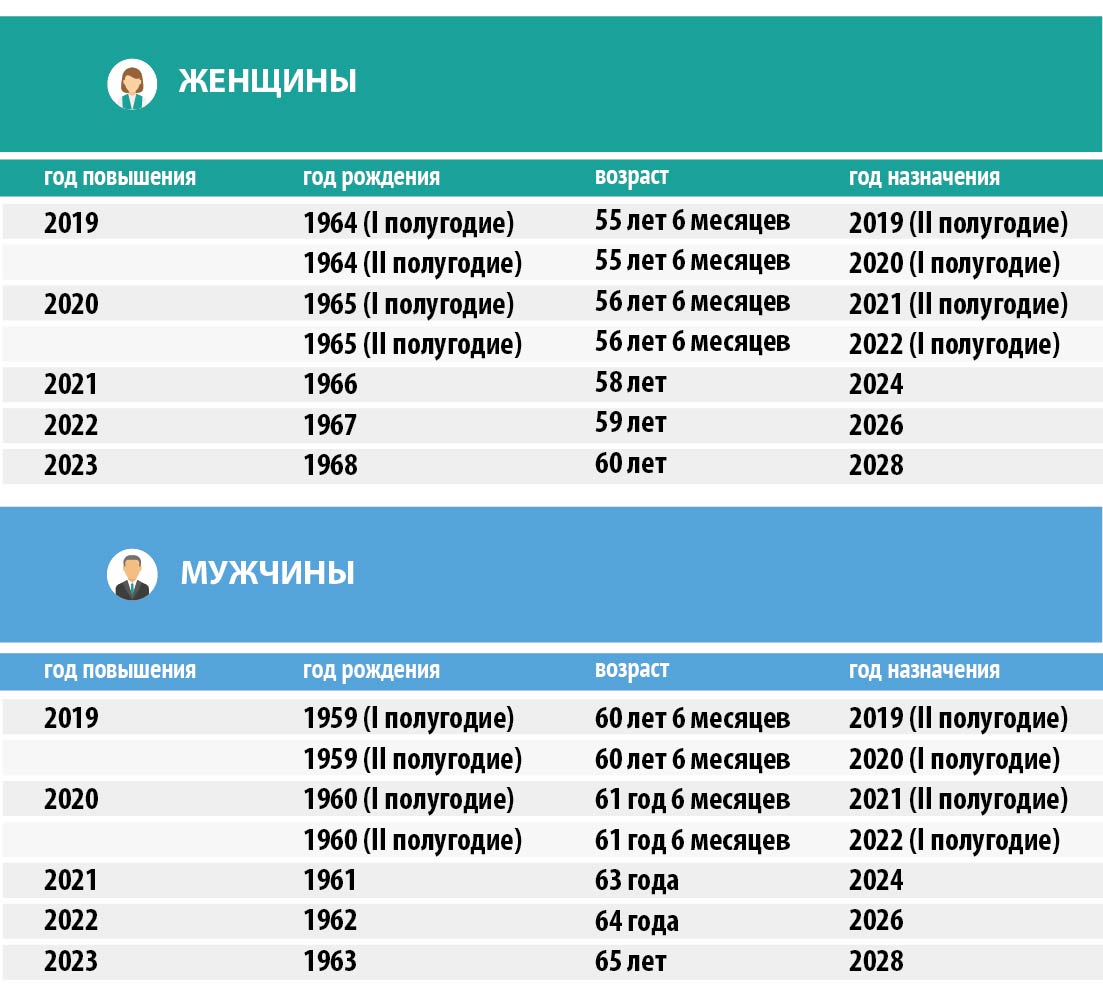 